ОБЩИНА АПРИЛЦИ 						            До Кмета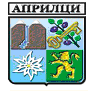 на Община АприлциВх. №……….	/	20....г.ЗАЯВЛЕНИЕОт………………………………………………………………………………………………..Адрес………………………………………………………………………………………………………………………………………………………………………………………………..Телефон…………………………………………………………………………………………УВАЖАЕМИ ГОСПОДИН КМЕТ,Желая,…………………………………………………………………………………………………………………………………………………………………………………………………………………………………………………………………………………………………………………………………………………………………………………………………………………………………………………………………………………………………………………………………………………………………………………………………………………………………………………………………………………………………………………………………………………………………………………………………………………………………………………………………………………………………………………………………………………………………………………………………………………………………………………………… Прилагам следните документи: ...............................................................................................................................................................................................................................................................................................................................................................................................................................................................................................………………20….. г		С	УВАЖЕНИЕ:………...……гр. Априлци